3. Procedura postępowania z dzieckiem/ uczniem, u którego występują objawy, które mogą sugerować zakażenie COVID 19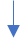 